Publicado en Madrid el 23/09/2020 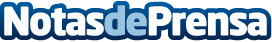 La "vuelta al mundo" sin salir de casa y otros road trips por EspañaSiguiendo con su campaña #TuNuevoMapamundi, PANGEA The Travel Store ha diseñado una "vuelta al mundo" por la península en 23 días recorriendo escenarios similares a los de los 5 continentes.La tienda de viajes propone escapadas por Europa para descubrir Roma, París, Venecia, Madeira o Andorra como nunca se habían visto antes y que sus viajeros se sientan auténticos exploradores. También ofrece en sus planes el test PCR y seguro COVID free incluidoDatos de contacto:Beatriz Raso690 775 752Nota de prensa publicada en: https://www.notasdeprensa.es/la-vuelta-al-mundo-sin-salir-de-casa-y-otros_1 Categorias: Nacional Viaje Entretenimiento Turismo http://www.notasdeprensa.es